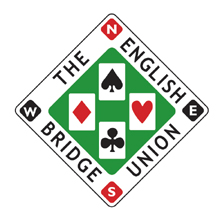 Please complete the information below before completing the direct debit mandate form and return to Membership, English Bridge Union, Broadfields, Bicester Road, Aylesbury, HP19 8AZ, or email to  membership@ebu.co.ukEnglishBridgeUnionPlease complete and return this form to: GC re EnglishBridgeUnionBroadfields, Bicester Road, Aylesbury, HP19 8AZInstruction to your bank  or building society to pay  by Direct Debit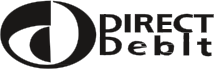 Name(s) of account holder(s)Service User NumberBank/Building Society account numberReferenceBranch sort  codeName and full  postal address of yourBank/Building SocietyInstruction to your  Bank or Building Society Please pay GC re EnglishBridgeUnion Direct Debits from the account detailed in this Instruction subject tothe safeguards assured  by the Direct Debit Guarantee. I understand that  this instruction may remain with GC re EnglishBridgeUnion and, if so, details will be passed electronically to my bank/building society.SignatureDateBanks and building societies may not  accept Direct Debit Instructions for some types of accountThe Direct Debit Guarantee	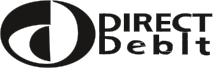 This Guarantee is offered by all banks and building societies that  accept instructions to pay Direct Debits.If there  are any changes to the amount, date  or frequency of your  Direct Debit GC re EnglishBridgeUnion will notify you 3 working days in advance of your  account being debited or as otherwise agreed. If you request GC re EnglishBridgeUnion to collect a payment, confirmation of the amount and date  will be given  to you at the time  of the request.If an error is made  in the payment of your  Direct Debit,  by GC re EnglishBridgeUnion or your  bank or building society, you are entitled to a full and immediate refund of the amount paid  from your  bank or building societyIf you receive a refund you are not  entitled to, you must  pay it back  when  GC re EnglishBridgeUnion asks you to.You can cancel  a Direct Debit at any time  by simply contacting your  bank or building society. Written confirmation may be required. Please also notify us.Date:EBU No:Name:Club name:(If completing form for club.)Email:Postal Address:299252